11.10.2022Ул. Ленина, очистка водопропускной канавыУл. Революции 1905 г, уборка смета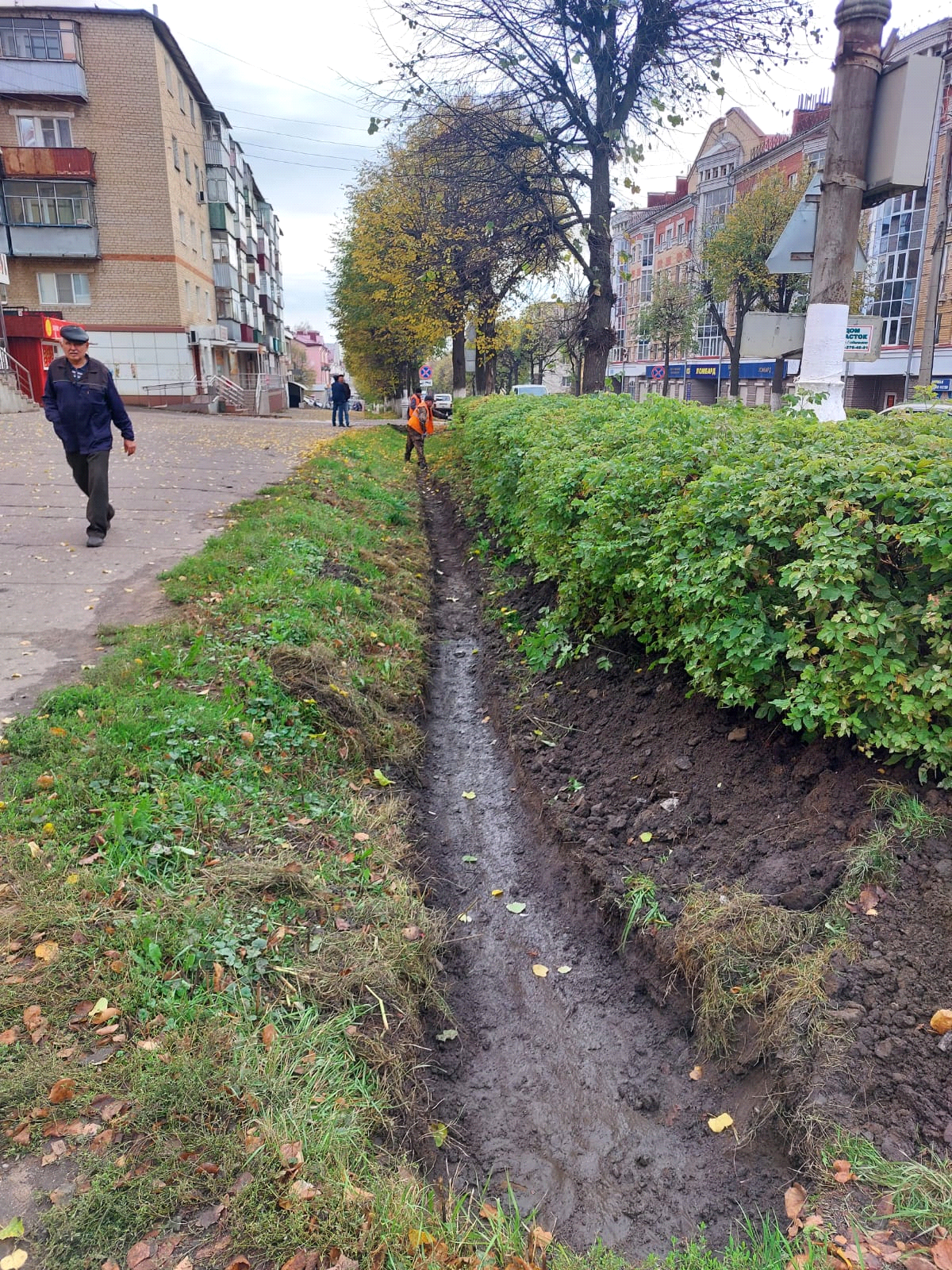 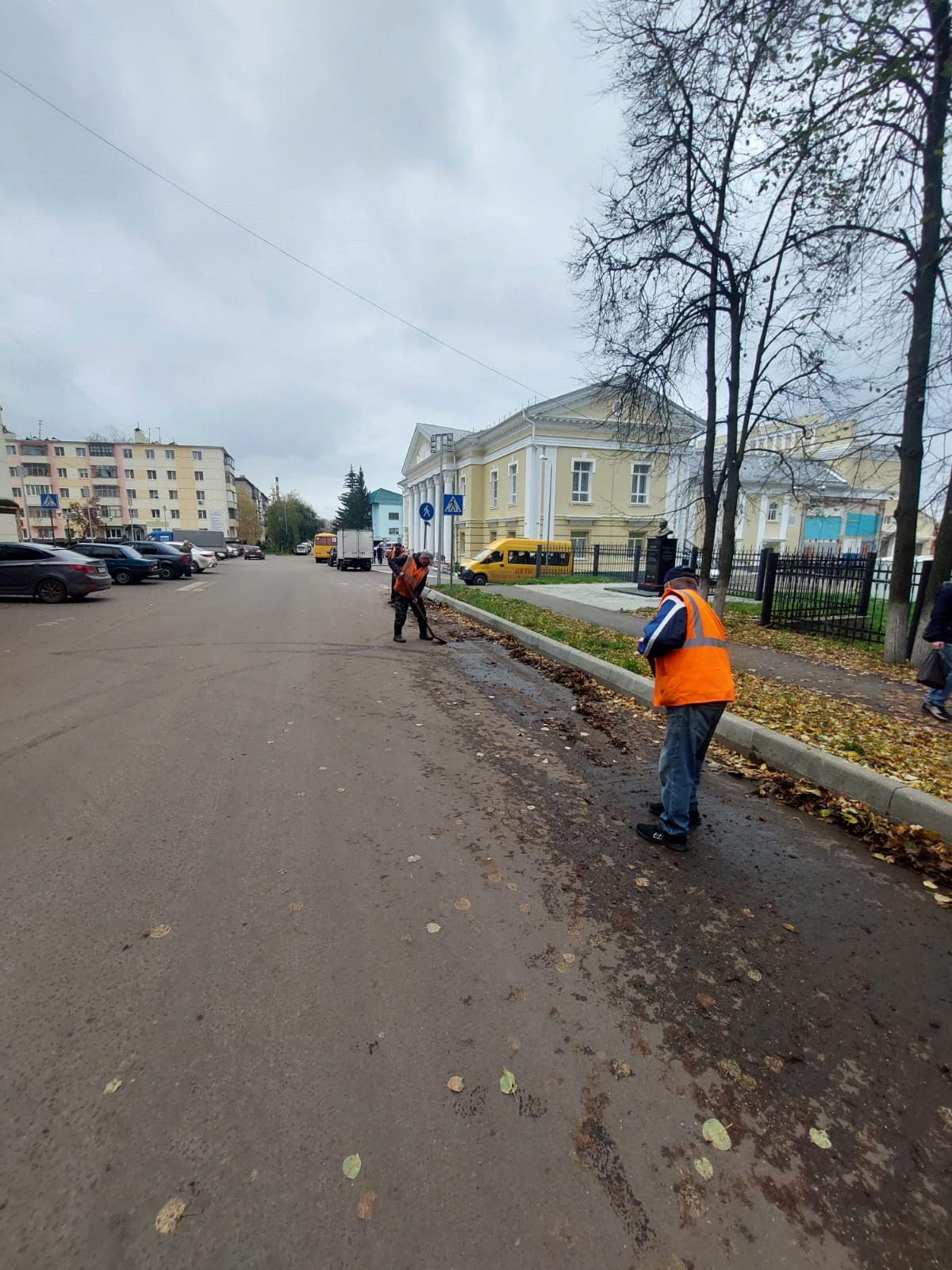 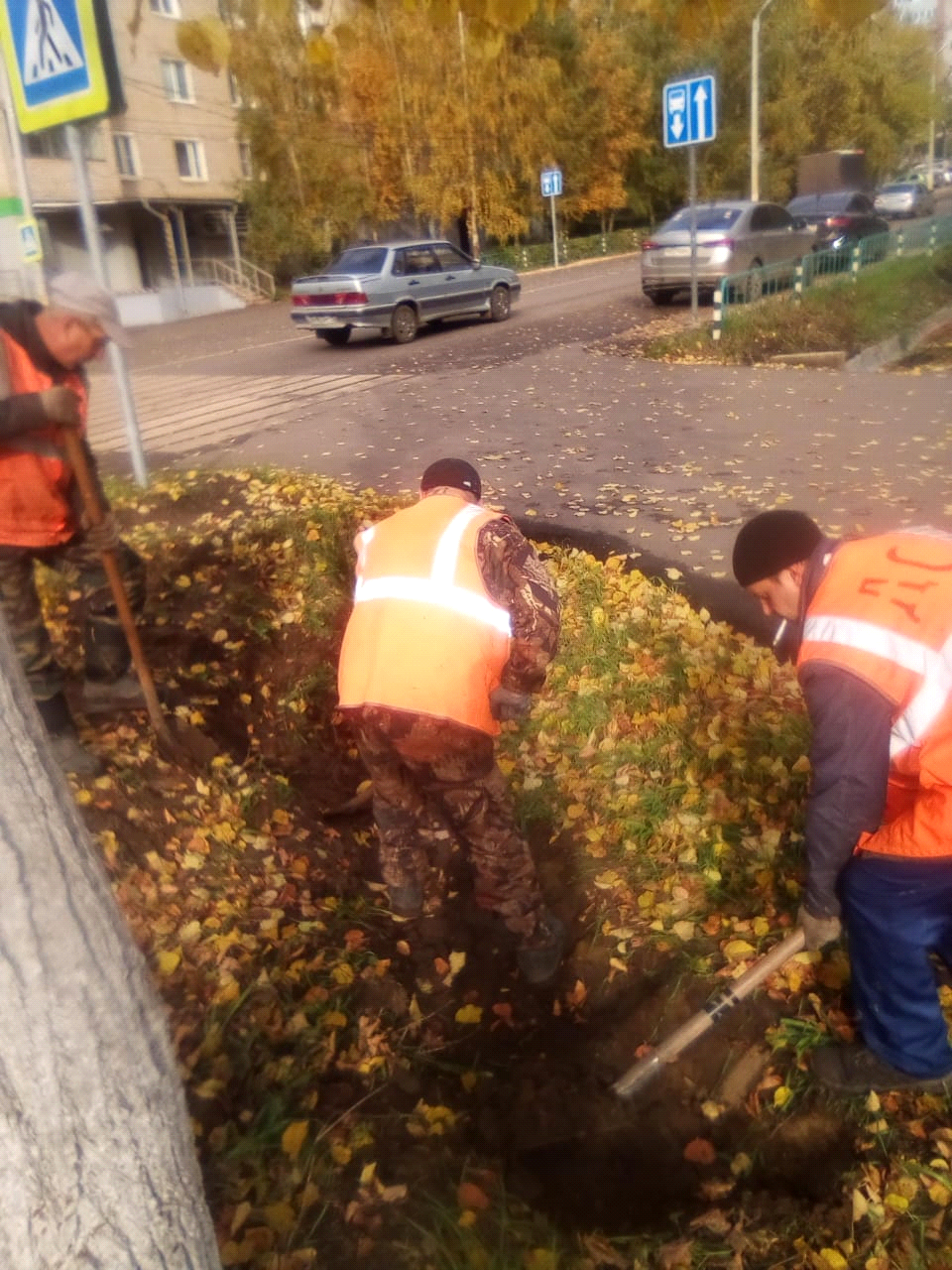 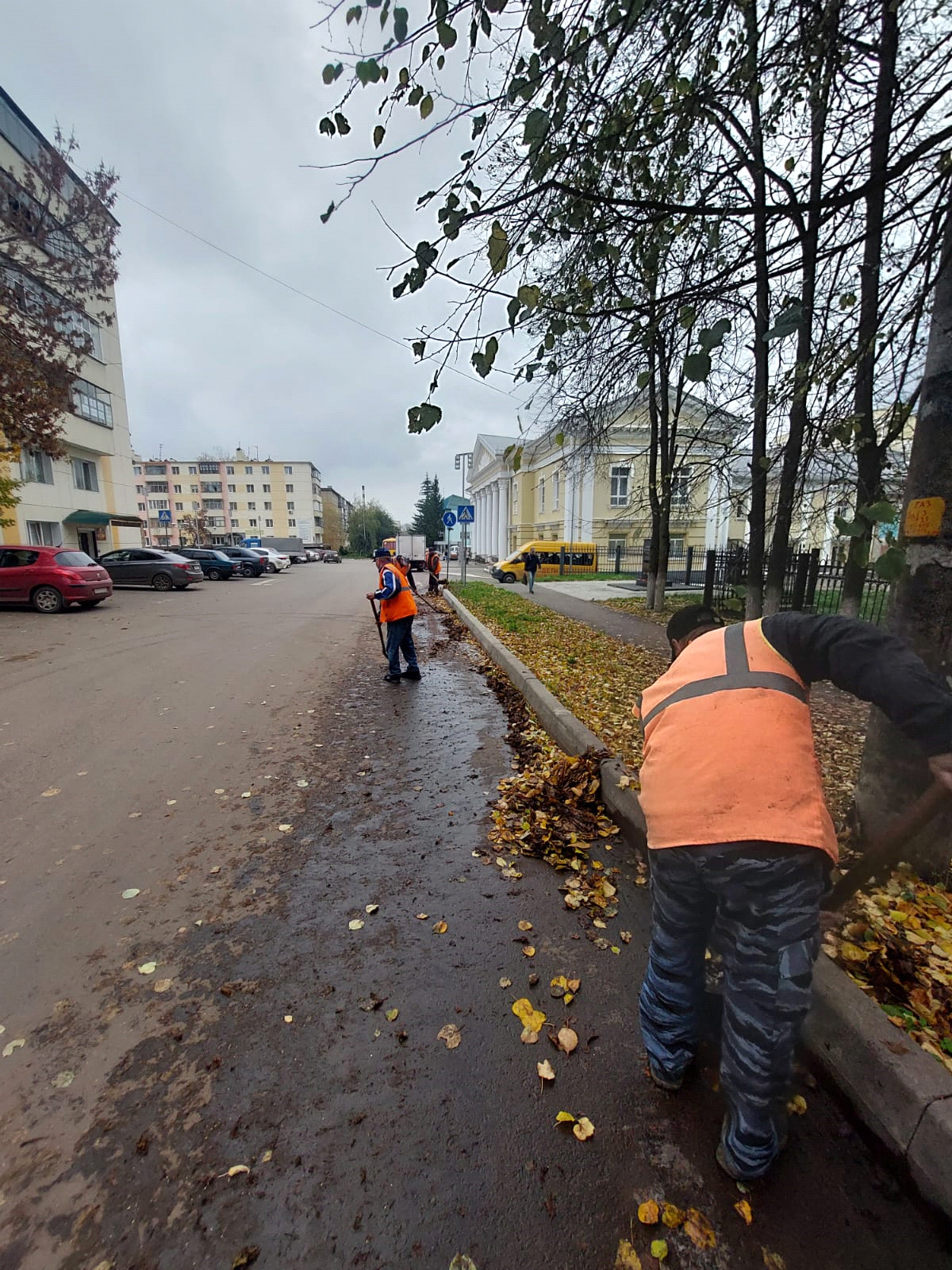 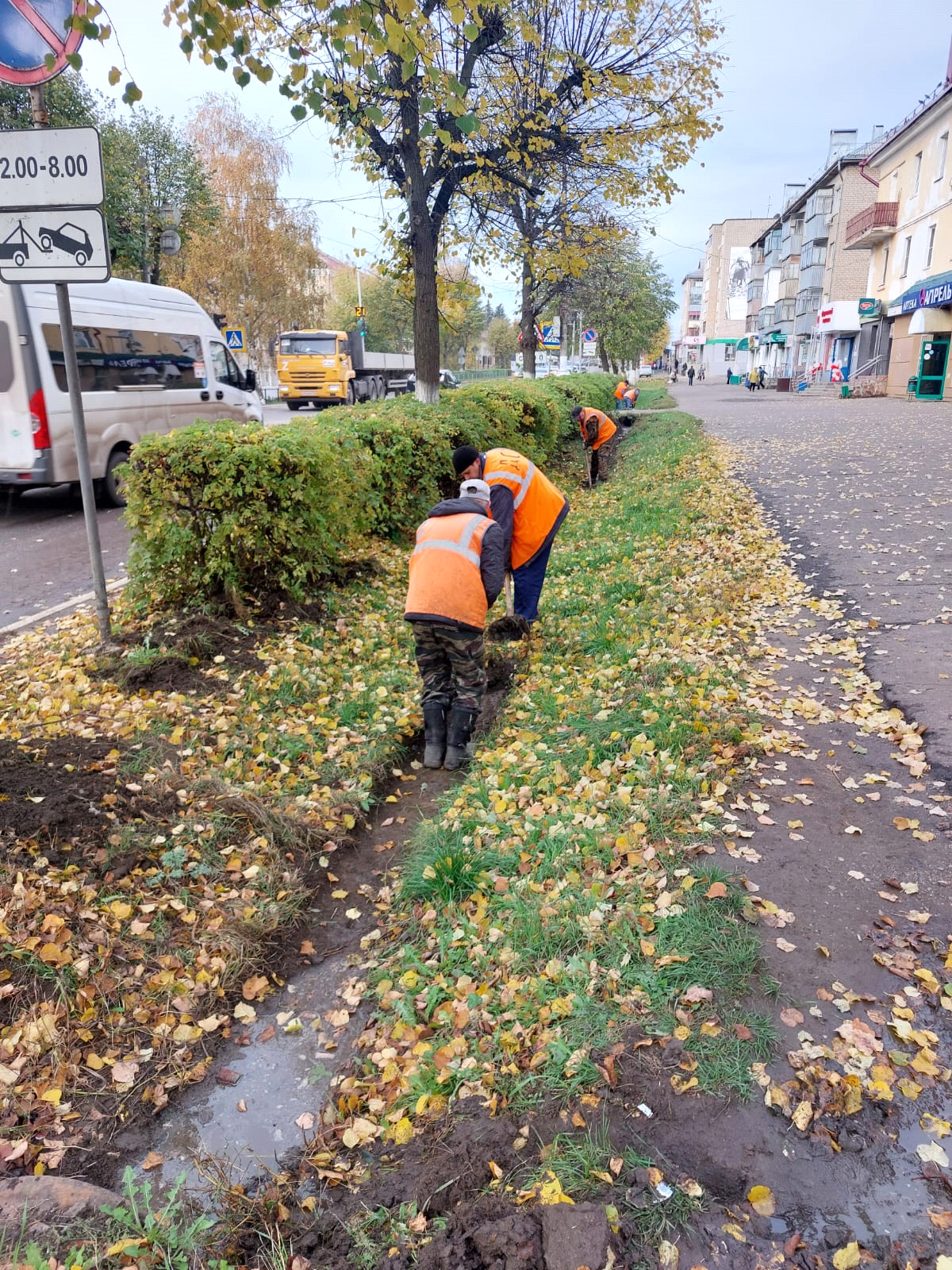 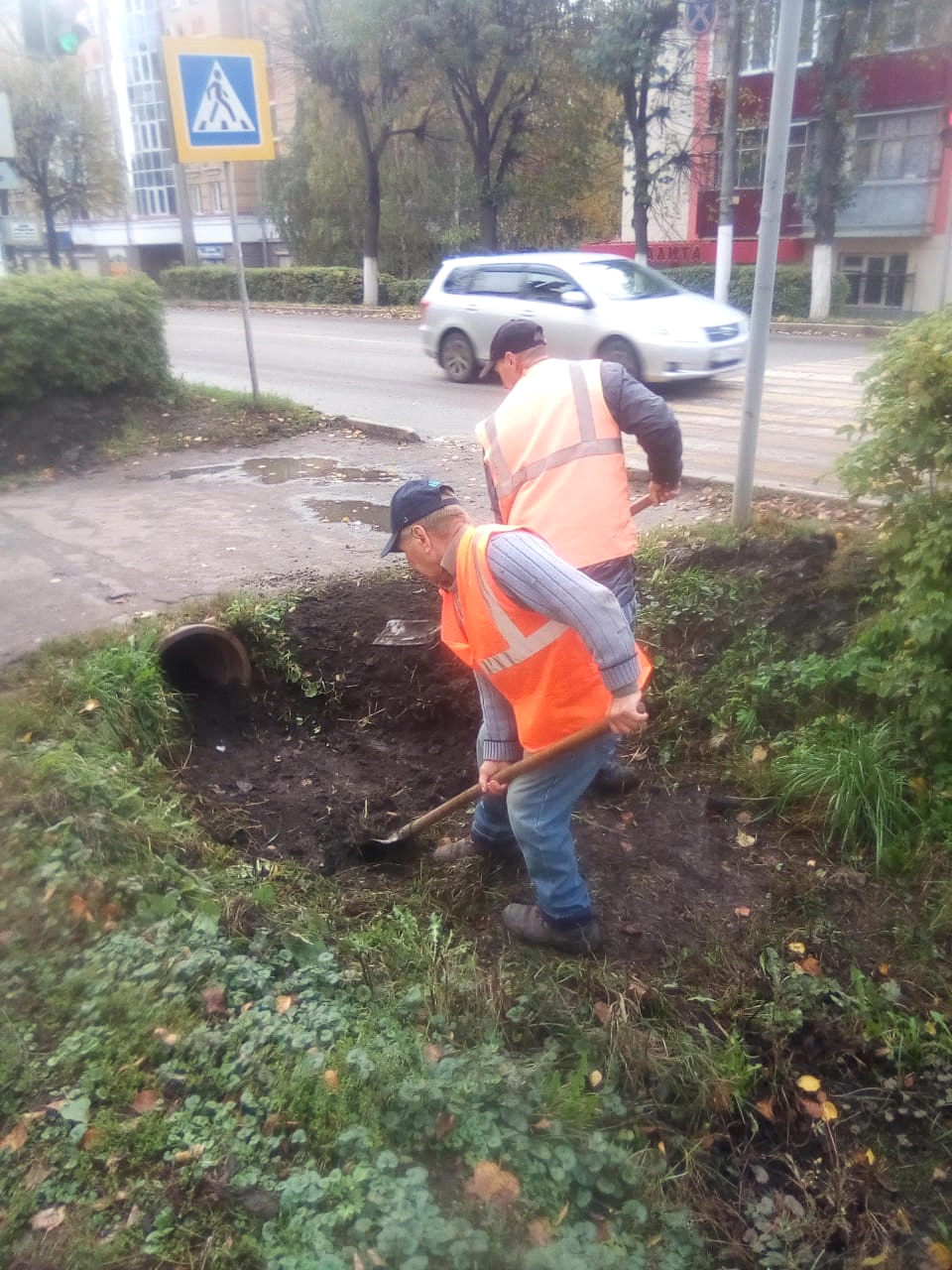 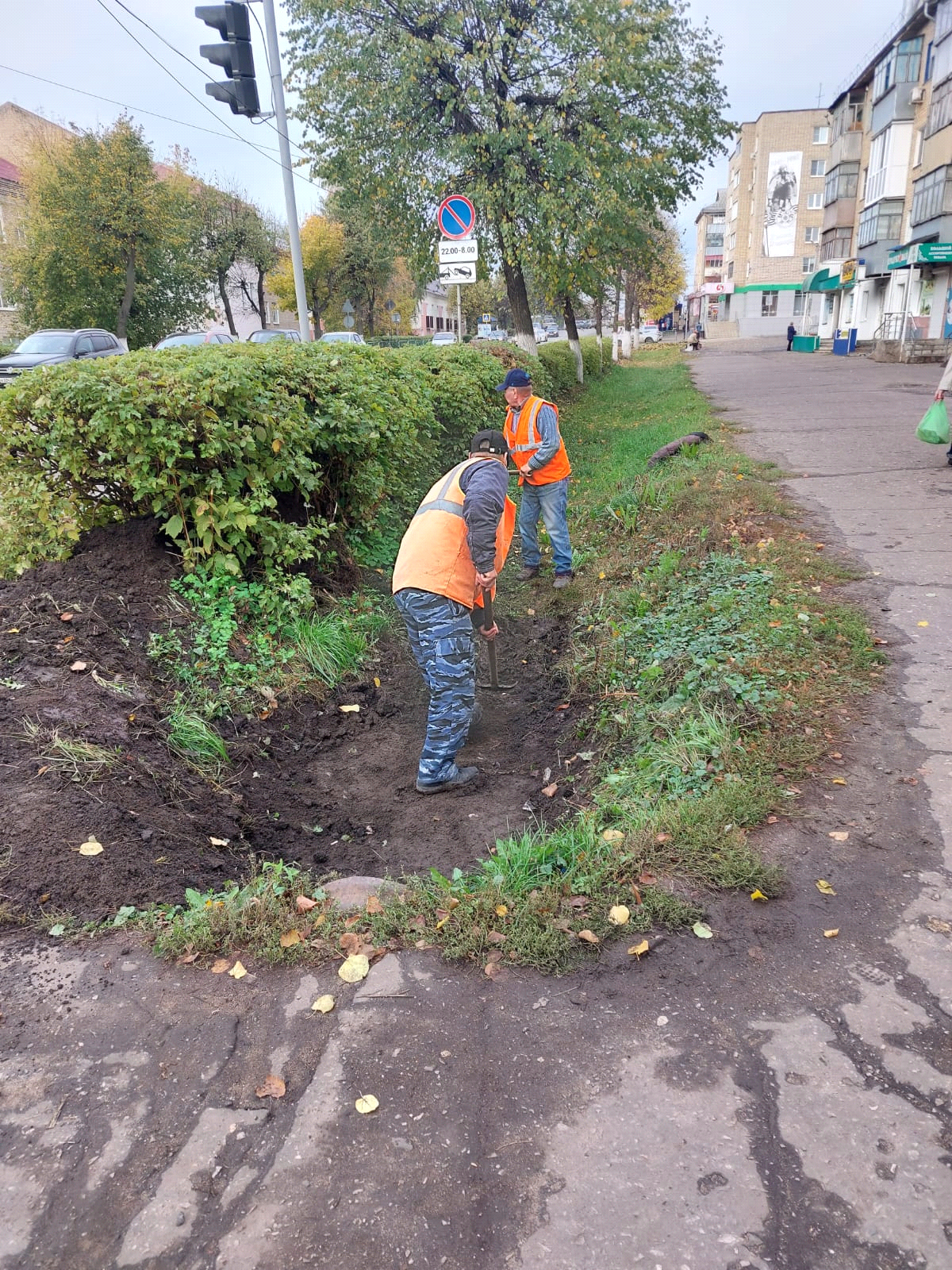 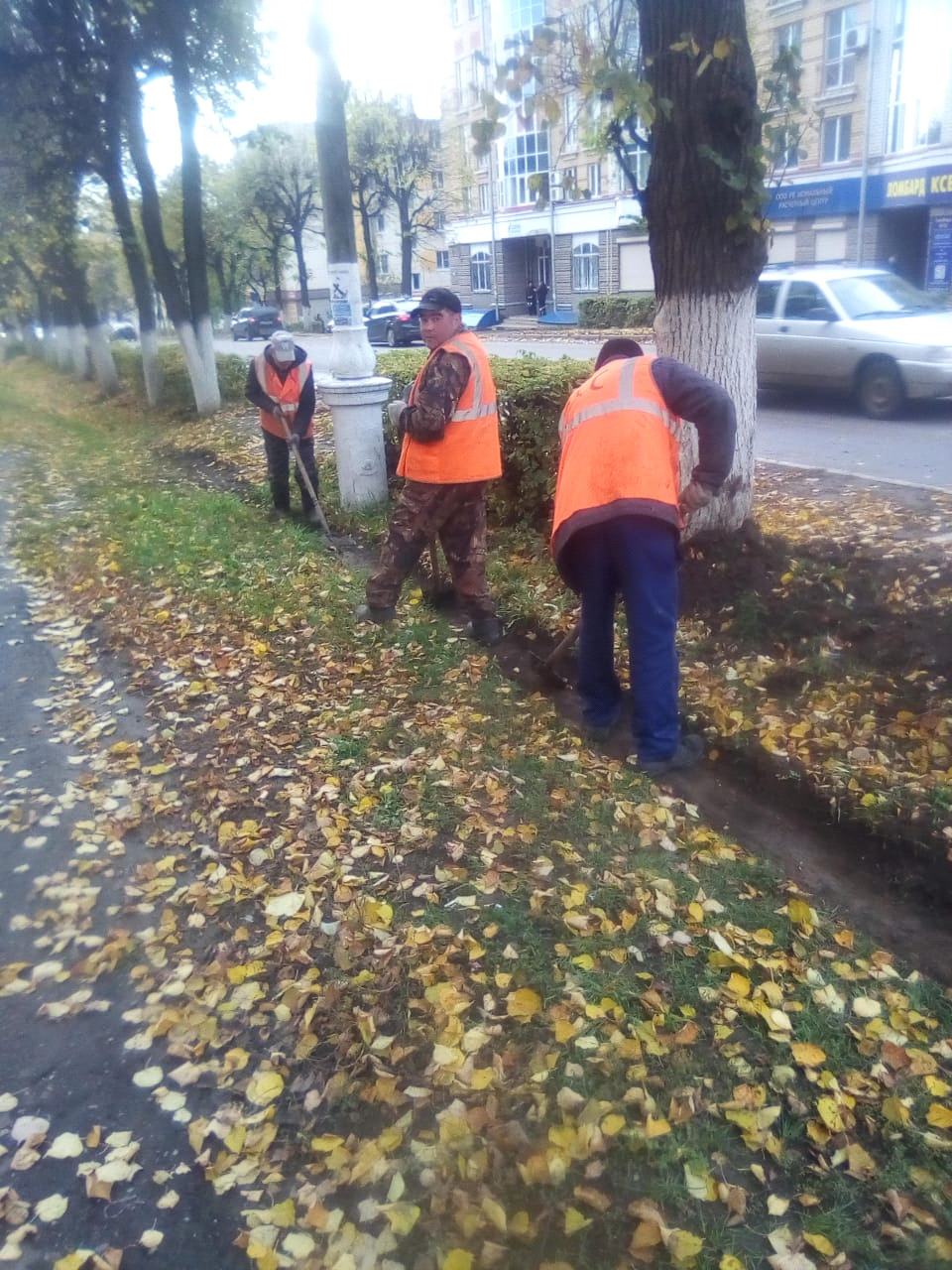 